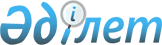 Об установлении квоты рабочих мест для трудоустройства граждан из числа молодежи, потерявших или оставшихся до наступления совершеннолетия без попечения родителей, являющихся выпускниками организаций образования, лиц, освобожденных из мест лишения свободы, лиц, состоящих на учете службы пробации на 2023 годПостановление Глубоковского районного акимата Восточно-Казахстанской области от 25 ноября 2022 года № 476
      В соответствии с подпунктом 2) пункта 1 статьи 18 Уголовно-исполнительного Кодекса Республики Казахстан, подпунктом 14-1) пункта 1 статьи 31 Закона Республики Казахстан "О местном государственном управлении и самоуправлении в Республике Казахстан", подпунктами 7), 8) статьи 9 Закона Республики Казахстан "О занятости населения", приказом Министра здравоохранения и социального развития Республики Казахстан от 26 мая 2016 года № 412 "Об утверждении Правил квотирования рабочих мест для трудоустройства граждан из числа молодежи, потерявших или оставшихся до наступления совершеннолетия без попечения родителей, являющихся выпускниками организаций образования, лиц, освобожденных из мест лишения свободы, лиц, состоящих на учете службы пробации", акимат Глубоковского района Восточно-Казахстанской области ПОСТАНОВЛЯЕТ:
      1. Установить квоту рабочих мест для трудоустройства граждан из числа молодежи, потерявших или оставшихся до наступления совершеннолетия без попечения родителей, являющихся выпускниками организаций образования согласно приложению 1 к настоящему постановлению.
      2. Установить квоту рабочих мест для трудоустройства лиц, освобожденных из мест лишения свободы согласно приложению 2 к настоящему постановлению.
      3. Установить квоту рабочих мест для трудоустройства лиц, состоящих на учете службы пробации, согласно приложению 3 к настоящему постановлению.
      4. Контроль за исполнением настоящего постановления возложить на заместителя акима Глубоковского района Старенкову Е.В.
      5. Настоящее постановление вводится в действие по истечении десяти календарных дней после дня его первого официального опубликования. Перечень организаций, для которых устанавливается квота рабочих мест  для трудоустройства граждан из числа молодежи, потерявших или оставшихся до наступления совершеннолетия без попечения родителей, являющихся выпускниками организаций образования. Перечень организаций, для которых устанавливается квота рабочих мест для трудоустройства лиц, освобожденных из мест лишения свободы. Перечень организаций, для которых устанавливается квота рабочих мест для трудоустройства лиц, состоящих на учете службы пробации.
					© 2012. РГП на ПХВ «Институт законодательства и правовой информации Республики Казахстан» Министерства юстиции Республики Казахстан
				
      Аким Глубоковского района 

Э. Тумашинов
Приложение 1 
к постановлению акимата 
Глубоковского района 
Восточно-Казахстанской 
области 
от 25 ноября 2022 года 
№ 476
№    
Наименование предприятия
Списочная численность работников
Размер квоты в процентном выражении от списочной численности работников
Количество рабочих мест
1
ТОО "ПКФ "Шахан Ата"
130
1
1
2
КГУ "Комплекс "Тарханская средняя школа-детский сад" отдела образования по Глубоковскому району управления образования ВКО
55
2
1
3
КГУ "Белоусовская основная школа" отдела образования по Глубоковскому району управления образования ВКО
53
2
1Приложение 2 
к постановлению акимата 
Глубоковского района 
Восточно-Казахстанской 
области 
от 25 ноября 2022 года 
№ 476
№    
Наименование предприятия
Списочная численность работников
Размер квоты в процентном выражении от списочной численности работников
Количество рабочих мест
1
ТОО "IZOTERM"
211
1
2
2
ТОО "ПКФ "Шахан Ата"
130
1
1Приложение 3 
к постановлению акимата 
Глубоковского района 
Восточно-Казахстанской 
области 
от 25 ноября 2022 года 
№ 476
№    
Наименование предприятия
Списочная численность работников
Размер квоты в процентном выражении от списочной численности работников
Количество рабочих мест
1
ТОО "IZOTERM"
211
1
2
2
ТОО "ПКФ "Шахан Ата"
130
1
1